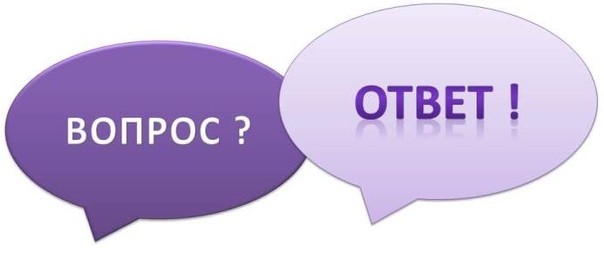 Вопрос: Какой стаж необходимо иметь для получения беспроцентных целевых денежных средств?Ответ: Член Профсоюза должен иметь профсоюзный стаж не менее 6 месяцев,  преимущественное право на получение денежных средств, предоставляется членам выборных профсоюзных органов, имеющим профсоюзный стаж в первичных (территориальных) организациях, входящих в структуру республиканской организации Профсоюза, не менее 2 месяцев.Вопрос: Какой срок рассмотрения поступивших документов на получение беспроцентных целевых денежных средств?Ответ:  Решение о выдаче беспроцентных целевых денежных средств принимает Президиум республиканской организации Профсоюза, срок рассмотрения поступивших документов 1 месяц.Вопрос: Может ли член Профсоюза подать документы, если необходимы денежные средства для погашения ипотечного кредита?Ответ: Член Профсоюза может подать пакет документов на получение беспроцентных целевых денежных средств на неотложные нужды. В этом случае размер предоставляемых беспроцентных целевых денежных средств составляет 20 000 рублей.Вопрос: Когда член Профсоюза может заново подать документы на получение беспроцентных целевых денежных средств?Ответ: Право обратиться за предоставлением беспроцентных целевых денежных средств у члена Профсоюза возникнет через 2 года. Срок исчисляется с момента оформления предыдущего договора.Вопрос: Можно ли вернуть беспроцентные целевые денежные средства, не дожидаясь срока окончания договора?Ответ: Беспроцентные целевые денежные средства можно вернуть досрочно, путем перечисления на расчетный счет республиканской организации Профсоюза или внесения наличных денежных средств в кассу республиканской организации Профсоюза.Вопрос:  Как вернуть беспроцентные целевые денежные средства, если член Профсоюза принял решение об увольнении?Ответ: Член Профсоюза, получивший беспроцентные целевые денежные средства, при увольнении обязан возвратить  их в день увольнения.  Вопрос: Член Профсоюза хочет получить беспроцентные целевые денежные средства в размере 50 000 рублей. На какие цели он может их получить?Ответ: На дорогостоящее лечение (медицинские обследования, проведение операций) при предъявлении документов, подтверждающих целевые расходы (счет, документ, выданный лечебным; учреждением, заверенный печатью)На физическое оздоровление (абонементы в фитнес-клубы, приобретение программ физической активности, спа-программ, оплата косметологических процедур) при предъявлении документов, подтверждающих целевые расходы (счет, документ, выданный организацией, заверенный печатью).Вопрос: Какой пакет документов нужно предоставить для получения беспроцентных целевых денежных средств?Ответ: Член Профсоюза обращается в первичную профсоюзную организацию с заявлением   о  предоставлении  ему  беспроцентных  целевых  денежных  средств (Приложение №2) и представляет следующие документы:- копия профсоюзного билета;- копия паспорта;- копия ИНН;- копия трудовой книжки;- справка - подтверждение с места работы члена Профсоюза об удержании членских профсоюзных взносов;- согласие на обработку персональных данных, в соответствии с законом «О персональных данных» №152-ФЗ от 27.07.2006 г. (Приложение №5). Первичная профсоюзная организация на заседании профсоюзного комитета принимает решение ходатайствовать перед  республиканской организацией Профсоюза о предоставлении члену Профсоюза беспроцентных целевых денежных средств (Приложение №4).Все образцы Приложений представлены в Положении о предоставлении членам Профсоюза беспроцентных целевых денежных средств.Вопрос: Какая ответственность возникает у первичной профсоюзной организации при увольнении члена Профсоюза, который получил беспроцентные целевые денежные средства?Ответ:  В случае ненадлежащего исполнения или неисполнения членом Профсоюза обязанности по возврату беспроцентных целевых денежных средств на погашение полученной суммы, денежные средства возвращаются из средств первичной профсоюзной организации. Вопрос:  В каком случае Президиум республиканской организации Профсоюза может отказать члену Профсоюза в получении беспроцентных целевых денежных средств?Ответ:  Президиум вправе отказать члену Профсоюза в получении беспроцентных целевых денежных средств, если у него имеется непогашенная задолженность по исполнительному листу (исполнительным листам).Вопрос:Как член Профсоюза может осуществлять ежемесячный возврат беспроцентных целевых денежных средств?Ответ:  Внесение денежных средств осуществляется следующим образом:- через учреждения банков, с последующим перечислением денежных средств на расчетный счет республиканской организации Профсоюза;- наличными в кассу республиканской организации Профсоюза с последующим зачислением денежных средств на расчетный счет республиканской организации Профсоюза.- путем подачи заявления в бухгалтерию работодателя об удержании из его заработной платы ежемесячного взноса по займу с последующим перечислением денежных средств на расчетный счет республиканской организации Профсоюза.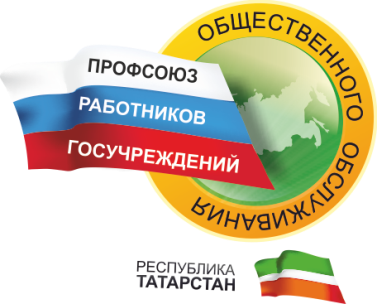 ТАТАРСТАНСКАЯ РЕСПУБЛИКАНСКАЯ ОРГАНИЗАЦИЯ  ПРОФСОЮЗА РАБОТНИКОВ ГОСУДАРСТВЕННЫХ УЧРЕЖДЕНИЙ И ОБЩЕСТВЕННОГО ОБСЛУЖИВАНИЯ РФТАТАРСТАНСКАЯ РЕСПУБЛИКАНСКАЯ ОРГАНИЗАЦИЯ  ПРОФСОЮЗА РАБОТНИКОВ ГОСУДАРСТВЕННЫХ УЧРЕЖДЕНИЙ И ОБЩЕСТВЕННОГО ОБСЛУЖИВАНИЯ РФ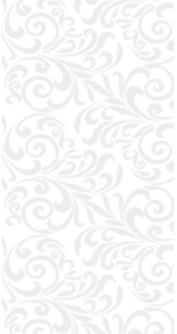 ПОЛУЧЕНИЕ И ВОЗВРАТ БЕСПРОЦЕНТНЫХ ЦЕЛЕВЫХ ДЕНЕЖНЫХ СРЕДСТВПОЛУЧЕНИЕ И ВОЗВРАТ БЕСПРОЦЕНТНЫХ ЦЕЛЕВЫХ ДЕНЕЖНЫХ СРЕДСТВ